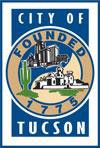 Call to Order / Roll Call: 1:05 PMDRC members present:Chris Gans, Chair – Joined the meeting at 1:09PMEric BarrettDaniel MatlickRobin ShambachBill Viner DRC member absent: John Burr, Vice ChairDesign Professional Present:Corky Poster Quorum was established. Staff Members Present:Nick Ross, Planning & Development ServicesKoren Manning, Planning & Development Services María Gayosso, Planning & Development Services Elisa Hamblin, Planning & Development ServicesApproval of Legal Action Report (LAR) for February 28, 2020 MeetingDRC Member Robin Shambach moved to approve the LAR as presented. DRC Member Eric Barrett seconded the motion. Motion passed 3-0 (Gans and Matlick abstained from voting). Case # IID-19-15 (T20SA00218), The Hut				                           – Public MeetingRelated Activity #s: DP20-0082304 N. 4th Avenue, C-3/I-1 zoning, Fourth Avenue SubareaStaff introduced the project to the committee members. The applicant is proposing to extend their existing outdoor patio area to fully utilize their frontage along 4th Avenue and additionally, construct a new 4,700sf building and roof deck at the north west corner of the property. The site features two contributing structures that are part of the 4th Avenue Historic Commercial District and was reviewed and approved by the Tucson/Pima Historic Commission – Plans Review Subcommittee on August 27, 2020, with a condition that the applicant provide an architectural elevation of the north façade of the brick building for documentation purposes. Lastly, the project was reviewed by the City Design Professional, Corky Poster, on August 7, 2020, and gave an approval recommendation. The Design Professional provided an overview of his review of the project, emphasizing that the proposed design will strengthen a dead corner in an urban corridor and is a significant improvement over the existing conditions.The applicant gave a presentation of the project and, in response to questions and concerns posed by the IID-DRC, clarified the following: The proposed trees can be placed in the ground rather than in planters along 4th Avenue to encourage a larger tree canopy for better shadeThe roof deck is accessed from the second story of the brick building, but the space has not yet been programed by the owner There are no plans for having live music on the roof deckDRC Member Bill Viner moved to approve the project as presented. DRC Member Daniel Matlick seconded the motion. Motion passed 5-0.Call to the AudienceNo speakers.Future Agenda Items- Information OnlyStaff informed the IID-DRC several IID application are currently being processed by staff. Adjournment – 1:43 PMNR:S:\DevServices\Overlay Districts\IID Overlay\IID DRC\Legal Action Reports\ IID Legal Action Report 9-8-20.docx